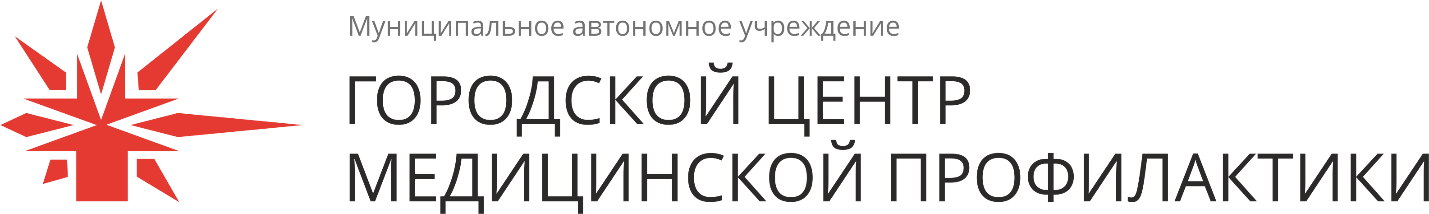 РУКОВОДИТЕЛИ ПОЛИКЛИНИК ПРОШЛИ ОБУЧЕНИЕ ПО «БЕРЕЖЛИВОМУ ПРОИЗВОДСТВУ»Приглашаем представителей СМИ на пресс-подход, посвященный реализации принципов «бережливого производства» в муниципальных поликлиниках города Екатеринбурга 26 сентября в 11.30 по адресу ул. 8 Марта, 78а, литер В (Городской центр медицинской профилактики). Спикеры расскажут о реализации проекта «Создание новой медицинской модели, оказывающей первичную медико-санитарную помощь» в городе Екатеринбурге и об опыте обучения новым технологиям «бережливого производства» в городах России.Спикеры: Савинова Татьяна Леонидовна – первый заместитель начальника Управления здравоохранения Администрации города ЕкатеринбургаСветлана Диановна Мазунина – директор учебно-методического центра по развитию бережливых технологий и здравоохранения («Фабрика процессов»), заместитель руководителя проектного офиса по развитию здравоохранения в регионе, кандидат медицинских наук, специалист по lean-технологиямОбразовательный цикл «Организация рабочего пространства в медицине» прошел в Екатеринбурге с 24 по 26 сентября на площадке Городского центра медицинской профилактики. Тренинги проводятся Центром АСО «Фабрика процессов» (г. Киров) по дополнительной профессиональной образовательной программе повышения квалификации с применением инструмента бережливого производства «5С» в симуляционных условиях. «Фабрика процессов» при Кировском государственном медицинском университете Минздрава России является лидером в своей отрасли в России.Метод 5С – инструмент бережливого производства, предусмотренный для организации рабочего пространства в оптимальных условиях для выполнения операций, поддержания порядка, чистоты, аккуратности, экономии времени и энергии. Образовательный цикл предусмотрен для руководителей муниципальных лечебных учреждений. По словам директора учебно-методического центра по развитию бережливых технологий и здравоохранения («Фабрика процессов»), заместителя руководителя проектного офиса по развитию здравоохранения в регионе, кандидата медицинских наук, специалиста по lean-технологиям Светланы Мазуниной, обучение проводится в рамках подготовки медицинского персонала к работе в условиях новой модели медицинской организации, когда пациент затрачивает на прохождение специалистов и диагностических исследований минимальное время. «Для этого необходима правильная логистика. Мы обучаем новым технологиям руководителей медицинских организаций. Тренинг состоит из общей теоретической части и практикума на территории лечебных учреждений. Слушатели курса занимаются освоением новых инструментов и методов через лекции и кейсы, а работа в симуляционных кабинетах позволяет наглядно убедиться в том, как работает метод «5С». Кроме того, в рамках практической части цикла лечебные учреждения, в которых на практике отрабатываются полученные «бережливые» компетенции». С уважением,Городской центр медицинской профилактики,тел. 295-19-21, 8-912-68-15-935 (Екатерина)